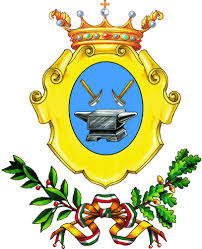 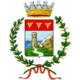 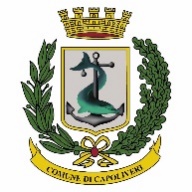 COMUNE DI _________________________BANDO DI CONCORSO INTERCOMUNALE PER LA FORMAZIONE DIGRADUATORIE FINALIZZATE ALL’ASSEGNAZIONE ORDINARIA DI ALLOGGI DI EDILIZIA RESIDENZIALE PUBBLICA (E.R.P.) ANNO 2022 – MODELLO PER INTEGRAZIONI O RICORSIIl/La sottoscritto/a_____________________________________nato/a____________________il _____________________ e residente in__________________________________________________Via______________________________________________ n. ___________________tel./ cell. _____________________________ email ____________________________________concorrente al BANDO in oggetto, presa visione della graduatoria provvisoria presenta opposizione per le seguenti motivazioni:________________________________________________________________________________________________________________________________________________________________________________________________________________________________________________________________________________________________________________________________________________________________________________________________________________________________________________________________________________________________________________________________________________________________________________________________Dichiaro di essere informato, ai sensi dell’art. 13 REGOLAMENTO UE 2016/679, che i dati personali conferiti saranno trattati dal Comune anche con strumenti informatici, esclusivamente nell’ambito del procedimento per il quale la presente dichiarazione viene resa.____________________, __________________Firma __________________________________(allegare fotocopia documento di identità)